ČESKÉ BAROKO (uč. str. 124 – 129)HISTORICKO-SPOLEČENSKÝ KONTEXT, uč. str. 124  V 17. století probíhal jeden z nejkrvavějších konfliktů: třicetiletá válka (1618-1648 – Vestfálský mír) - 1618 - začátek českého stavovského povstání - 1620 - bitva na Bílé hoře, porážka českých stavů - 1621- poprava 27 českých pánů na Staroměstském náměstí (J. Jesenius, Kryštof Harant)- 1627 - Obnovené zřízení zemské pro Čechy (1628 pro Moravu)- historická zemská ústava, Habsburkové se stávají dědičnými panovníky - český zemský sněm omezen, návrat církve na zemský sněm - jediné možné náboženství - katolictví- němčina zrovnoprávněna s češtinou (podřadné postavení češtiny) - zhoršení národního vývoje→ absolutismus, centralizace→ mnoho významných lidí - exil (J. A. Komenský, Pavel Stránský, Pavel Sákala ze Zhoře)→ rekatolizace = rekatolizační komise, jezuité, násilné donucovací prostředky – měšťané a šlechtici mohli odejít, poddaní museli přestoupit, role barokního umění při rekatolizaci (historické romány zachycující toto období: A. Jirásek – Temno, Z. Winter – Mistr Kampanus)LITERATURA, uč. str. 125násilné rozdělení na dvě větve (domácí, exilová)cenzura, zúžení čtenářské základny, česky se mluví jen na venkově (+ knížky lidového čtení), nekatolické knihy jsou páleny, vytlačování češtiny z administrativy i náročné literatury – germanizaceDVĚ VĚTVE:domácí (katolická)  - česky, latinsky, později německy, od zač. 18. st. omezení literatury v českém prostředí (reakcí na to na konci 18. st. národní obrození) exilová (evangelická) – česky, latinsky žánry: duchovní písně (kancionály), soubory kázání (postily), drama – latinské školní hry / lidové hry (o světcích, velikonoční, vánoční) témata: náboženská, hrdina – světec, legendární látky, náboženská lyrika, životopisy svatých Dvě tendence: tvorba lidová – hovorový jazyk, libozvučnost, zdrobněliny, příroda, ústní podání (pohádky,  pověsti, písně), knížky lidového čtení, kramářské písně, písmácké paměti, nositelka českého jazyka a literatury! Později zaznamenali: B. Němcová, J. K. Erbenvysoká literatura – navazuje na humanismus – metafory, symboly, řetězce synonym, expresivita, alegoričnost, antitezeEXILOVÁ BAROKNÍ LITERATURA- evangelická, česká i latinská- Pavel Stránský, Pavel Skála ze Zhoře (předbělohorské poměry u nás) Jan Amos Komenský – „Učitel národů“, „muž touhy“, uč. str. 126 pedagog, autor jazykových učebnic a teoretických spisů o výchově, reformátor školství, ale i filosof a teolog - poslední biskup jednoty bratrské, snil o přestavbě světa, „nápravě věcí lidských“. pracovitost a síla, s níž vzdoroval osobním tragédiím a společenským poměrům v době 30leté války, nucenému odchodu z vlasti1592, Nivnice na Moravě (u Uherského Brodu)1670, Amsterodam (pochován v Naardenu)Přečtěte si Komenského životopis a vypište si nejdůležitější momenty jeho života. Jaká místa jsou s Komenským spjata?DÍLO1. spisy vševědné2. spisy náboženské a filozofické3. spisy pedagogické4. spisy jazykové1. spisy vševědné (pansofické)Všeobecná rozprava o nápravě věcí lidských (lat.) nedokončená, celoživotní dílopropaguje věčný mír mezi národycílem převýchova lidstva na základě poznání (díky vzdělání lidé směřují k lepším zítřkům), vzdělání/knihy mají být přístupné všem2. spisy filozofické a náboženskéListové do nebe 5 fiktivních dopisů, které píší chudí Kristu, ten odpovídá a nabádá ke smírnému řešení konfliktů, Komenský sympatizuje s chudými (JB)Kšaft umírající matky Jednoty bratrské (kšaft = záveť) napsán po uzavření Vestfálského mír (1648) – konec nadějí na návrat do vlasti, snaha posílit členy JB, která je odsouzena k zániku, JB = umírající matka, loučí se s pozůstalými a nechává jim závěť, věří, že dědicem odkazu bude český národLabyrint světa a ráj srdce - rozsáhlá alegorická skladba popisující deziluzi z poznání marnosti světa, - popis cesty poutníka (autobiografické, stylizovaný autor) do města, doprovázen Všezvědem Všudybudem (zvídavost) a Mámením (zvyk přijímat cizí názory bez uvažování) - ti mu nasazují růžové brýle, aby vše viděl lepší, než je; poutník si brýle upraví a vidí vše tak, jak je = chamtivost lidí, neupřímnost, podvody... Poutník (Komenský) chce ze světa utéci a uzavřít se v ráji svého srdce (v samotě a rozjímání o Bohu)3. spisy pedagogické„Má-li se člověk stát člověkem, musí se vzdělat.“
Velká didaktika (lat. Didactica magna) - 1657 didaktika = teorie vyučování, umění učit pedagogika - vědní obor, překlad do všech evropských jazyků zásady moderní pedagogiky: názornost, přiměřenost, od známého k neznámému, od jednoduchého ke složitému, vědomosti i dovednosti (uvedení do praxe):„Teorie zůstane pouhou teorií, pokud nepřikročíme k činu.“přístupnost vzdělání pro všechny bez ohledu na majetek a pohlaví důraz na kázeň, cizí jazyky, tělesnou výchovu:„Tělo nechť každodenní své hýbání má.“vzdělání je neustálé, celoživotní cíl výchovy: připravit se na věčný život prostřednictvím života pozemského: vzdělaný člověk = mravný člověk = zbožný člověk„Škola je dílna lidskosti, kdež lidé mladí a suroví bývají ku přijetí plných pravých obrysů vzdělávání, aby nezůstali pařezy...“ systematičnost vzdělávání – promyšlená soustava vzdělávání dle věku: → do 6 let - dítě v rodině, výchova matky, nedostatky vzniklé do 6 let se podle Komenského nikdy nenapraví: „Chyby první výchovy nás provázejí celým životem, proto nejpřednější stráž lidského pokolení je v kolébce.“→ od 6 do 12 let - obecná škola – vzdělávání v mateřském jazyce, čtení, psaní, počítání, náboženství, ruční práce →  od 12 do 18 let - střední škola – výuka v latině, ale i jiné jazyky (řečtina, němčina), další předměty, např. gramatika, rétorika, astronomie, muzikologie, matematika... → od 18 do 24 let - univerzita = studium práv, teologie či medicíny, nutné střídat teorii a praxi „Bez příkladů, pravidel a cvičení buď ničemu se nevyučuje a neučí, nebo ničemu dobře.“DALŠÍ PEDAGOCIKÉ SPISYBrána jazyků otevřená (lat.) – učebnice latiny, formou průpovídek jsou popisovány určité jevy, např. lid. tělo; běžná latinská zásoba, gramatikaInformatorium školy mateřské – výchova dětí v předškolním věku Škola hrou (lat., Schola ludus) – soubor latinský her k dramatizaci učiva Svět v obrazech (lat., Orbis pictus) - obrázková encyklopedie, učebnice latiny4. Spisy jazykové (zabývá se v nich českým jazykem) -  Poklad jazyka českého – velký česko-latinský slovník, jeho téměř hotový rukopis shořel při požáru Lešna (zahrnoval i slova nespisovná, dialekty...)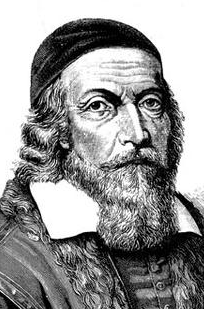 „Naši učitelé nesmějí být podobni sloupům u cest, jež pouze ukazují,kam jít, ale sami nejdou.“„Nemilovat knihy znamená nemilovat moudrost. Nemilovat moudrost však znamená stávat se hlupákem.“DOMÁCÍ KATOLICKÁ LITERATURABedřich Bridel, Bohuslav Balbín, Adam Michna z Otradovic, Antonín Koniáš jazykoví puristé (lat. purus = čistý) - Václav Jan Rosa (Čechořečnost – latinsky psaná česká gramatika), Matěj Václav Šteyer: bojovali proti obohacování slovní zásoby přejímáním z cizích jazyků. Vymýšleli často komické české ekvivalenty (navazovali na ně obrozenci v 19. stol. - např. čistonosoplena, ale položili základ českému jazykovědnému názvosloví):Příklady neologismů, které vymysleli puristé: zkuste odhadnout jejich význam!břinkoklapka skokotnostazpěvořečník usmívalka právonosta vyřízlivost učna kněhoschovnaBedřich Bridel (1609-1680), uč. str. 129 jezuita, spolužák Balbína (správce jezuitské tiskárny v Klementinu, misionář), překladatel náboženských knih, tvůrce duchovní lyriky, psal česky Co Bůh? Člověk? – duchovní báseň, vystavená na protikladu Boha a člověka, řetězec metafor, člověk = nicotný x Bůh = všemohoucíJesličky – sbírka vánočních písní (Narodil se Kristus pán, Veselé vánoční hody) Bohuslav Balbín (1621-1688), uč. str. 128 člen jezuitského řádu, řádový historik (zájem o dějiny, nekritický obdivovatel Hájka z Libočan), kněz a misionář, psal latinsky (paradox - obhájce českého jazyka), vlastenec (kvůli němu musel přestat učit) Rozmanitosti z historie Království českého – lat., encyklopedie, historicko-vlastivědný popis Čech, oslava národní minulosti (10 svazků) Obrana jazyka slovanského, obzvláště pak českého – lat., právo národa na vlastní jazyk, obhajoba češtiny, kritika odnárodňující se šlechty, za Balbínova života nemohla vyjít, vydána až v první fázi NO (1775) – vzor pro první generaci obrozenců kolem Josefa Dobrovského